3 razred, PRAVAC, zadatci za formativno vrednovanje1. Pravac određen točkama i  ima prikloni kut (kut koji pravac zatvara s pozitivnim dijelom osi x):A.                 B.                    C.                  D.                                                   (A)2. Prikloni kut (kut koji pravac zatvara s pozitivnim dijelom osi x) pravca je:A.30°58´54˝	  B. 33°41˙	 C. 56°19´	D. 146°19´                                                      (B)3. Koeficijent smjera pravca koji zatvara dvostruko veći kut sa pozitivnim dijelom osi x od pravca  je:A. 		 B. 	  C. 2		D.                                                  (D)4. Koeficijent smjera pravca koji zatvara dvostruko manji kut sa pozitivnim dijelom osi x od pravca  je:A. 		 B. 	            C. 		D.                                                  (B)5. Prikloni kut (kut koji pravac zatvara s pozitivnim dijelom osi x) pravca je:A.30°	  	B. 45°	 	C. 120°		D. 135°                                                      (D)6. Pravac određen točkama i  ima prikloni kut (kut koji pravac zatvara s pozitivnim dijelom osi x):A.                 B.                    C.                  D.                                                   (A)7. Pravac određen točkama  i  sa pozitivnim dijelom osi x zatvara kut:A.                 B.                    C.                 D.                                                 (C)           8. Pravac kroz ishodište koji sa pozitivnim dijelom osi x zatvara kut 31  ima jednadžbu:           A. 		B. 		C. 		D.         (A)           9. Pravac kroz ishodište koji sa pozitivnim dijelom osi x zatvara kut 42  ima jednadžbu:           A. 		B. 		C. 		D.         (A)          10. Pravac točkom (2,1) koji s pozitivnim dijelom osi x zatvara kut 135 ima jednadžbu:           A. 		B. 		C. 		D.         (C)11. Jednadžba pravca sa slike je: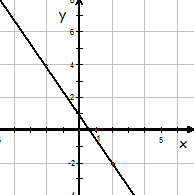 A.        B.        C.     D.                          (A)12. Jednadžba pravca sa slike je: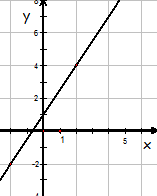 A.       B.        C.        D.           (D)13.  Jednadžba pravca sa slike je: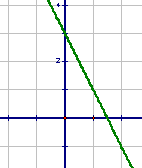 A.       B.      C.        D.                (B)14. Jednadžba pravca sa slike je: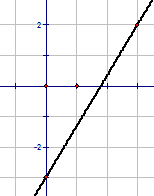 A. 	B. 		C. 		D.                (B)15. Jednadžba pravca sa slike je: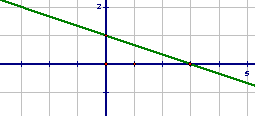 A. 	  B. 		C. 		D.          (A)16. Jednadžba pravca sa slike je: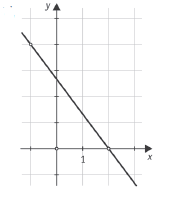 A. 		B. 		C. 	D.                (A)17. Jednadžba pravca sa slike je:        
A.      	   B.    	 C.        	D.                             (C)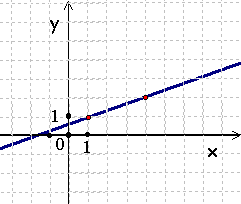 18. Jednadžba pravca sa slike je: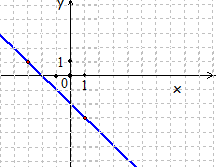 A. x – y + 2 = 0      	B. x – y – 2 = 0         C. x + y – 2 = 0       	D.  x + y + 2 = 0              (D)    19. Jednadžba pravca sa slike je: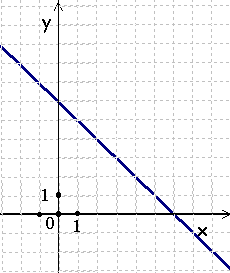 A. x – y + 6 = 0      	B. x – y – 6 = 0         C. x + y – 6 = 0       	D.  x + y + 6 = 0              (C)    20. Jednadžba pravca sa slike je: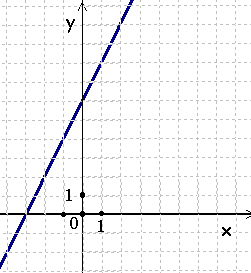 A. 2x – y + 6 = 0      	B. x –2 y – 6 = 0         C. 2x + y – 6 = 0       	D.  x +2 y + 6 = 0              (A)    21. Ako točke A(1,3) , B(–3,1) , C(x,2) pripadaju jednom pravcu, onda je x jednako:A. – 3                       B. – 1                             C. 1                             D. 3                 ( B )  22. Ako točke A(1,3) , B(x,1) , C(–1,2) pripadaju jednom pravcu, onda je x jednako:A. – 3                       B. – 1                              C. 1                            D. 3               ( A ) 23.  Ako točke A(1,y) , B(–3,1) , C(–1,2) pripadaju jednom pravcu, onda je y jednako:A. – 3                         B. – 1                            C. 1                          D. 3                 ( D )  24. Ako točke A(1,3) , B(–3,y) , C(–1,2) pripadaju jednom pravcu, onda je y jednako:A. – 3                        B. – 1                       C. 1                            D. 3                     ( C )25. Ako točka A(–1,3) pripada pravcu , onda je c: A. – 3                       B. – 2                        C. 2                            D. 3                    ( C )    26. Ako točka pripada pravcu  onda je p:
  A.                        B.                          C. 3                             D.        ( A)27. Pravac 3x – y + C = 0 prolazi točkom T (1, 2) ako je C jednakA. 7		  B. 5		   C. 7		            D. 5                           ( B )28.  Nultočka pravca  je  4. Tada je c:
A. – 6                            B. 2                               C. 8                       D. 12      (C)29. Ako točka  pripada pravcu  , onda je  :   A. – 7                                B. – 2                           C. 2                             D. 7      (B)30. Nultočka pravca   y =  –2x + l   je  5.  Tada je l:
A. – 10                    B.  – 5                          C. 5                         D. 10             (D)31. Udaljenost  pravca  od ishodišta je: A. 1                    B.                     C.                  D.                                            (B)    32. Udaljenost  pravca  od ishodišta je:  A. 3                    B.                    C.                 D.                                     (B)    33. Pravci   i  udaljeni su za: A. 3                           B.                         C.                            D.                 (D) 34.   Udaljenost točke (2,3) do pravca      je      A. 		B. 2		C.		D.               (D)              35.   Udaljenost  pravca    od ishodišta je   :                                      A. 		B. 		C. 		D.               (C)           36. Udaljenost pravca  i ishodišta koordinatnog sustava iznosi Koliki je parametar m?A. 4		B. 6		C. 12		D. 16                           (B)   37. Udaljenost pravca  i ishodišta koordinatnog sustava iznosi Koliki je parametar n?A. 6		B. 8		C. 12		D. 16                           (B)   38. Pravci   i  udaljeni su za: A. 2                           B.                         C.                            D.                 (C)39. Pravci   i  udaljeni su za: A. 7                           B.  3                        C.                            D.                 (D)40.   Udaljenost točke (2,3) do pravca      je      A. 		B. 2		C.		D.               (D)              41. Kut između pravaca y = 3x – 1  i  x + 4y + 3 = 0  je:A.  = 57°31´44˝	B.  = 85°36´5˝		C.  = 61°41´57˝		D.  = 84°48´20˝         (B)42. Kut između pravaca 3x – y  5 = 0   i  2x + 8y + 7 = 0  je:A. = 57°32´		B.  = 85°36´		C.  = 61°42´		D.  = 84°48´                        (B)43. Kut između pravaca 6x – 2y + 5 = 0  i  x + 3y – 1 = 0  je:A.  = 0°		B.  = 45°		C.  = 60°		D.  = 90°                        (D)44. Kut između pravaca x – 5y + 3 = 0  i  5x + y – 3 = 0  je:A.  = 0°		B.  = 45°		C.  = 60°		D.  = 90°                        (D)45. Kut između pravaca 3x – 2y + 5 = 0   i  2x 3y + 9 = 0  je:A. = 22°37´		B.  = 47°17´	     C.  = 65°45´	           D.  = 90°                      (A)46. Kut između pravaca   i      je:A.  = 0°		B.  = 45°		C.  = 60°		D.  = 90°                        (D)47. Kut između pravaca   i      je:A.  = 30°		B.  = 45°		C.  = 60°		D.  = 90°                        (B)48. Za koji k pravci   i zatvaraju kut 45?A. 3                            B.  2                        C.                            D.                 (A)49. Za koji k pravci   i zatvaraju kut 45?A. 4                            B.  3                        C.                            D.                 (B)50. Za koji k pravci   i zatvaraju kut 45?A. 3                            B.  2                        C.                            D.                 (A)51. Površina trokuta kojeg pravac zatvara s koordinatnim osima je :  A. kv.jed.		B.  kv.jed.		C.  kv.jed.		D.  kv.jed.       (B)52. Površina trokuta kojeg pravac zatvara s koordinatnim osima je :  A. kv.jed.		B.  kv.jed.		C.  kv.jed.		D.  kv.jed.       (C)53. Površina trokuta kojeg pravac koji prolazi točkama A(-2, -3) i B(4, 1)  zatvara s koordinatnim osima je :  A. kv.jed.		B.  kv.jed.		C.  kv.jed.		D.  kv.jed.       (C)54. Površina trokuta kojeg pravac 5x -2y +2 =0 zatvara s koordinatnim osima je :  A. kv.jed.		B.  kv.jed.		C.  kv.jed.		D. 5 kv.jed.       (B)55. Površina trokuta kojeg pravac koji prolazi točkama A(0, 1) i B(2, 6)  zatvara s koordinatnim osima je :  A. kv.jed.		B.  kv.jed.		C.  kv.jed.		D. 5 kv.jed.       (B)56. Površina trokuta kojeg pravac zatvara s koordinatnim osima je :  A. 5 kv.jed.		B.  kv.jed.		C.  kv.jed.		D. 25 kv.jed.       (C)57. Površina trokuta kojeg pravac zatvara s koordinatnim osima je :  A. 3 kv.jed.		B.  kv.jed.		C.  kv.jed.		D. 9 kv.jed.       (C)58. Duljina odsječka pravca  između koordinatnih osi je:A. 3		B. 4		C. 5		D. 7         (C)59. Duljina odsječka pravca  između koordinatnih osi je:A. 3		B. 4		C. 5		D. 7         (C)60. Duljina odsječka pravca  između koordinatnih osi je:A. 3		B. 4		C. 5		D. 7         (C)